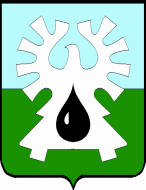 МУНИЦИПАЛЬНОЕ ОБРАЗОВАНИЕ ГОРОД УРАЙХанты-Мансийский автономный округ-Юграадминистрация ГОРОДА УРАЙПОСТАНОВЛЕНИЕот ______________ 	№ __________О внесении изменений в постановление администрации города Урай от 26.10.2018 №2788В соответствии со статьями 144, 145 Трудового кодекса Российской Федерации:1. Внести в приложение к постановлению администрации года Урай от 26.10.2018 №2788 «Об утверждении Положения об установлении системы оплаты труда работников муниципального казенного учреждения «Управление капитального строительства города Урай» изменения согласно приложению.2. Директору муниципального казенного учреждения «Управление капитального строительства города Урай» провести организационные мероприятия в связи с изменением условий труда согласно Трудовому кодексу Российской Федерации.3. Кадровой службе управления по организационным вопросам и кадрам администрации города Урай (Н.П.Ануфриева) внести соответствующие изменения в трудовой договор, заключенный с директором муниципального казенного учреждения «Управление капитального строительства города Урай».4. Настоящее постановление вступает в силу с 01.01.2020. Для расчета премиальной выплаты по итогам работы за 2019 год применяются  размеры должностных окладов (окладов) в соответствии с редакцией, действующей до 01.01.2020. 5. Опубликовать постановление в газете «Знамя» и разместить на официальном сайте органов местного самоуправления города Урай в информационно-телекоммуникационной сети «Интернет».6. Контроль за выполнением постановления возложить на заместителя главы города Урай С.П.Новосёлову.Глава города Урай 	А.В.Иванов Приложение к постановлению администрации города Урайот ______________ №_______Изменения в Положение об установлении системы оплаты труда работников муниципального казенного учреждения «Управление капитального строительства города Урай»1. Таблицу 1 пункта 2.1 изложить в следующей редакции:«Таблица 1Профессиональные квалификационные группы общеотраслевыхдолжностей руководителей, специалистов и служащих                                                                                                                                                      ».2. Таблицу 2 пункта 3.1 изложить в следующей редакции:«Таблица 2Профессиональные квалификационные группы общеотраслевых профессий рабочих                                                                                                                                                       ».3. Пункт 4.1 изложить в следующей редакции:«4.1. Должностные оклады руководителя учреждения, заместителя руководителя и главного бухгалтера учреждения устанавливаются в следующих размерах:1) должностной оклад руководителя учреждения (директора) – 33 241 рублей;2) должностной оклад заместителя руководителя (заместителя директора – главного инженера) – 26 708 рублей;3) должностной оклад главного бухгалтера – 22 781 рублей.».№ п/пКвалификационные уровни Должности, отнесенные к квалификационным уровнямРазмер должностного оклада (рублей)1.Профессиональная квалификационная группа«Общеотраслевые должности служащих второго уровня»Профессиональная квалификационная группа«Общеотраслевые должности служащих второго уровня»Профессиональная квалификационная группа«Общеотраслевые должности служащих второго уровня»1.1.Первый квалификационный уровеньсекретарь руководителя11 6052.Профессиональная квалификационная группа«Общеотраслевые должности служащих третьего уровня»Профессиональная квалификационная группа«Общеотраслевые должности служащих третьего уровня»Профессиональная квалификационная группа«Общеотраслевые должности служащих третьего уровня»2.1.Первый квалификационный уровеньспециалист по кадрам8 5272.1.Первый квалификационный уровеньинженер по надзору за строительством11 1332.1.Первый квалификационный уровеньинженер11 1332.1.Первый квалификационный уровеньбухгалтер11 9522.1.Первый квалификационный уровеньюрисконсульт12 0522.2.Второй квалификационный уровеньинженер II категории 12 0502.2.Второй квалификационный уровеньинженер по надзору за строительством II категории12 0502.2.Второй квалификационный уровеньбухгалтер II категории12 5502.2.Второй квалификационный уровеньюрисконсульт II категории12 6552.3.Третий квалификационный уровеньИнженер по надзору за строительством I категории12 9672.3.Третий квалификационный уровеньинженер I категории12 9672.3.Третий квалификационный уровеньбухгалтер I категории13 1782.3.Третий квалификационный уровеньинженер-энергетик I категории13 1782.4.Четвертый квалификационный уровеньведущий инженер по надзору за строительством13 6302.5.Пятый квалификационный уровеньглавный специалист15 6133.Профессиональная квалификационная группа«Общеотраслевые должности служащих четвертого уровня»Профессиональная квалификационная группа«Общеотраслевые должности служащих четвертого уровня»Профессиональная квалификационная группа«Общеотраслевые должности служащих четвертого уровня»3.1.Первый квалификационный уровеньначальник отдела18 736№ п/пКвалификационные уровниПрофессии рабочих, отнесенные к квалификационным уровнямРазмер оклада(рублей)1.Профессиональная квалификационная группа«Общеотраслевые профессии рабочих первого уровня»Профессиональная квалификационная группа«Общеотраслевые профессии рабочих первого уровня»Профессиональная квалификационная группа«Общеотраслевые профессии рабочих первого уровня»1.1.Первый квалификационный уровенькурьер5 8872.Профессиональная квалификационная группа«Общеотраслевые профессии рабочих второго уровня»Профессиональная квалификационная группа«Общеотраслевые профессии рабочих второго уровня»Профессиональная квалификационная группа«Общеотраслевые профессии рабочих второго уровня»2.1.Первый квалификационный уровеньводитель автомобиля9 382